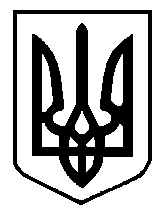 МІНІСТЕРСТВО ВНУТРІШНІХ СПРАВ УКРАЇНИНАКАЗПро перейменування закладу охорони здоров’я МВС Відповідно до підпунктів  301, 52, 521 пункту 4 та пункту 9 Положення про Міністерство внутрішніх справ України, затвердженого постановою Кабінету Міністрів України від 28 жовтня 2015 року № 878 (зі змінами), та з метою належного врегулювання діяльності закладів охорони здоров’я  МВС НАКАЗУЮ:1.   Перейменувати        Центральний         госпіталь        МВС        України (ідентифікаційний код 08735882) у Державну установу «Головний медичний центр Міністерства внутрішніх справ України».	2.  Унести  зміни до Положення про  Центральний госпіталь Міністерства внутрішніх справ України, затвердженого наказом   Міністерства   внутрішніх    справ України від 03 лютого 2016 року № 76, виклавши його в новій редакції, що додається.3. Державній установі «Головний медичний центр Міністерства внутрішніх справ України» (Коробка В.) забезпечити подання  Положення про Державну установу «Головний медичний центр Міністерства внутрішніх справ України» на державну реєстрацію в установленому порядку.4. Контроль за виконанням цього наказу покласти на директора Департаменту охорони здоров’я та реабілітації Смика А.Міністр                                                                                           Арсен АВАКОВ   28.01.2021Київ№64